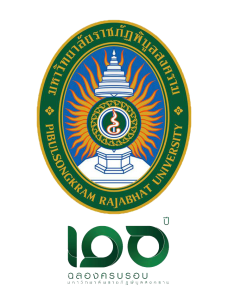 แบบรับรองการเสนอชื่อผู้ทำคุณประโยชน์ให้กับมหาวิทยาลัยราชภัฏพิบูลสงคราม พ.ศ.2565**********************ข้อมูลสำหรับผู้มีสิทธิ์เสนอชื่อ		ข้าพเจ้า (คำนำหน้าชื่อ)....................................ชื่อ-นามสกุล......................................................................ตำแหน่ง.................................................................................................................................................................สังกัด/ หน่วยงาน.....................................................................โทรศัพท์ (มือถือ).....................................................ข้อมูลสำหรับผู้ได้รับการเสนอชื่อขอเสนอชื่อ (ชื่อ-นามสกุล)........................................................................................................................อาชีพปัจจุบัน......................................................................ตำแหน่ง......................................................................สังกัด/ หน่วยงาน.......................................................................โทรศัพท์ (มือถือ)...................................................โดยสร้างคุณงามความดีให้กับหน่วยงาน ดังต่อไปนี้ (กรุณาอธิบายตัวอย่างเหตุการณ์/ เรื่องราว พอสังเขป)............................................................................................................................................................................................................................................................................................................................................................ .............................................................................................................................................................................. 	เพื่อรับการพิจารณาเป็นผู้ทำคุณประโยชน์ให้กับมหาวิทยาลัยราชภัฏพิบูลสงคราม พ.ศ.2565                  และขอรับรองว่า บุคคลดังกล่าวเป็นผู้มีคุณสมบัติเป็นไปตามประกาศหลักเกณฑ์การพิจารณาคัดเลือกศิษย์เก่าดีเด่น และผู้ทำคุณประโยชน์ให้กับมหาวิทยาลัยราชภัฏพิบูลสงคราม ทุกประการ 						      ลงชื่อ..........................................................ผู้เสนอชื่อ							  (........................................................)					                 วันที่..........เดือน............................พ.ศ.................หมายเหตุ  	1. กรุณารวบรวมเอกสารหลักฐาน ก่อนนำส่งกองพัฒนานักศึกษา ตามลำดับ ดังนี้		1) ภาพถ่ายชุดสุภาพ ขนาด 4×6 นิ้ว ขึ้นไป          		2) เอกสาร ภาพถ่าย หรือหลักฐานที่แสดงให้เห็นถึงการทำคุณประโยชน์ให้กับหน่วยงานหรือ	          มหาวิทยาลัย (ถ้ามี)		3) แบบรับรองการเสนอชื่อผู้ทำคุณประโยชน์ฯ พ.ศ.2565 ที่มีการลงนามแล้ว 	2. หน่วยงานสามารถพิจารณาเสนอชื่อผู้ทำคุณประโยชน์ฯ ได้ตามจำนวนที่เห็นสมควร และสงวนสิทธิ์แบบเสนอชื่อ 	    1 ฉบับ ต่อ ผู้ทำคุณประโยชน์ 1 คน 